       Profil d’athlète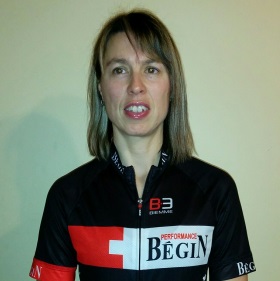 Cindy MorinPilote : Anaïs Courteille
« Fais-toi confiance! »Membre de l’équipe du Québec de 2014 à 2015Membre du programme « NextGen » de l´équipe nationale de paracyclismeSport pratiqué : Paracyclisme / Vélo Tandem.Particularités : Classement B2, personne handicapée visuelle depuis 2009.Membre : Association sportive des aveugles du Québec (ASAQ).Taille/Poids : 5pi 8po / 122 livres.Naissance : 15 décembre 1978 à Lévis.Mentions : Récipiendaire de la Bourse Loto-Québec 2015.VÉLO-TANDEMCLASSEMENT AUX CHAMPIONNATS PROVINCIAUX2017 CLM DE GRANBY	Médaille ARGENT2017 Championnats québécoisContre-la-montre 	3e position2016 Championnats québécoisÉpreuve sur route (St-Alphonse-Rodriguez, Québec)Contre-la-montre        	Médaille ARGENT       2016 CLM Coureur des bois de GranbyContre-la-montre     	Médaille ARGENT       2015 Championnats québécoisÉpreuve sur route (Bromont, Québec)Contre-la-montre                                                                            	5e positionCLASSEMENT AUX CHAMPIONNATS NATIONAUX2017 Championnats CanadiensContre-la-montre 	Médaille ORCourse sur route 	4e position 2016 Championnats CanadiensÉpreuve sur route (Ottawa-Gatineau)Course sur route                                                                            	Médaille BRONZE             CLASSEMENT AUX CHAMPIONNATS INTERNATIONAUX2017 Coupe du monde d’Emmen, HollandeContre-la-montre 	7e positionCourse sur route 	5e position2017 Défi sportif AltergoContre-la-montre (Féminine)	3e position Contre-la-montre (Mixte)	4e positionCourse sur route 	Médaille BRONZE2016 Coupe du Monde Espagne, BilbaoContre-la-montre                                                                            	7e positionCourse sur route	9e position2016 Défi sportif AltergoÉpreuves sur route (Montréal, Canada)                                                        Contre-la-montre (Mixte)                                                         	3e positionCourse sur route                                                                    	Médaille BRONZE          GOALBALLCLASSEMENT AUX CHAMPIONNATS PROVINCIAUX2014 Tournoi provincial de Goalball Défi sportif        	Médaille ORCLASSEMENT AUX CHAMPIONNATS NATIONAUX2015 Championnat canadien (Toronto, Ontario)           	Médaille ARGENT       CLASSEMENT AUX CHAMPIONNATS INTERNATIONAUX2015 John Bakos memorial goalball Tournament (MI, États-Unis)	4e position2015 Tournoi Invitation de Goalball de Montréal 	4e position